107年度檔案庫房管理及緊急應變演練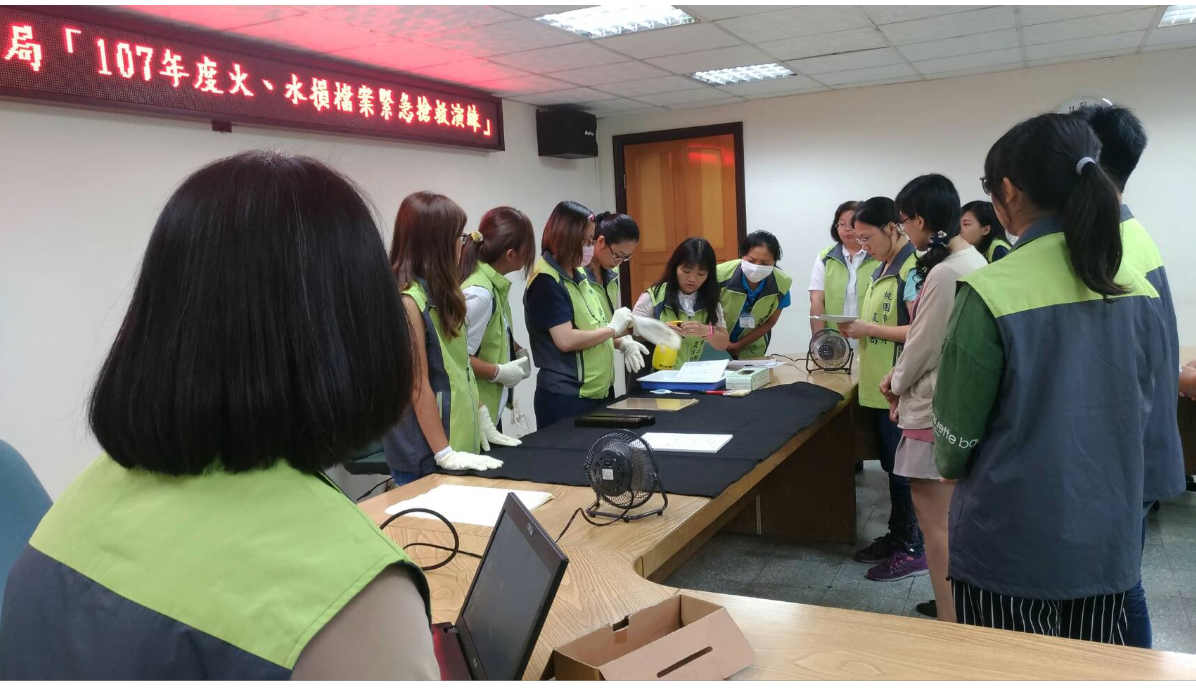 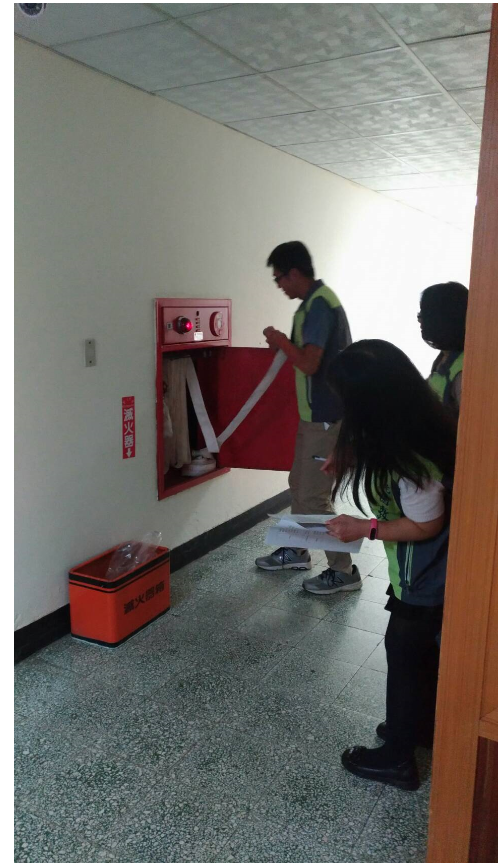 